	Женева, 13 июля 2015 годаУважаемая госпожа,
уважаемый господин,1	Сообщаю вам, что Международный союз электросвязи (МСЭ) проводит семинар-практикум "Показатели работы, QoS и QoE появляющихся сетей и услуг" в Афинах, Греция, с 7 по 8 сентября 2015 года. Это мероприятие состоится в гостинице Divani Caravel Hotel в Афинах по любезному приглашению Греческой комиссии по электросвязи и почтовой связи (EETT) совместно с ANITE, Vector и Artemis. Открытие семинара-практикума состоится в 10 час. 00 мин. Регистрация участников начнется в 09 час. 00 мин.2	Обсуждения будут проходить только на английском языке.3	В мероприятиях могут принять участие Государства – Члены МСЭ, Члены Секторов, Ассоциированные члены и Академические организации – Члены МСЭ, а также любое лицо из страны, являющейся Членом МСЭ, которое пожелает внести свой вклад в работу. К таким лицам относятся также члены международных, региональных и национальных организаций. Участие в семинаре-практикуме является бесплатным, но стипендии не предоставляются.4	Главная задача этого семинара-практикума состоит в проведении обсуждения и обмена мнениями по вопросам по качеству обслуживания (QoS) и оценке пользователями качества услуг (QoE) с позиций стандартизации, передового опыта, теории обеспечения QoS и т. п. Охватываются такие технологические области, как QoS мультимедийных услуг и сетей, облачных услуг, услуг ОТТ, широкополосных сетей, теория QoS и т. д.Целевую аудиторию этого семинара-практикума составляют эксперты от поставщиков услуг, производителей, академических организаций (университетов) и регуляторных органов из различных стран мира, в особенности из Греции и других европейских стран.5	Проект программы семинара-практикума будет размещен на веб-сайте МСЭ по адресу: http://www.itu.int/en/ITU-T/Workshops-and-Seminars/qos/092015/Pages/default.aspx. Этот веб-сайт будет регулярно обновляться по мере поступления новой или измененной информации. Участникам предлагается периодически знакомиться с обновленной информацией. 6	Общая информация для участников, в том числе касающаяся размещения в гостиницах, транспорта и требований в отношении визы, размещена на веб-сайте МСЭ по адресу: http://www.itu.int/en/ITU-T/Workshops-and-Seminars/qos/092015/Pages/default.aspx. 7	С тем чтобы МСЭ мог предпринять необходимые действия по организации этого семинара-практикума, был бы признателен вам за регистрацию с использованием онлайновой формы по адресу: http://www.itu.int/en/ITU-T/Workshops-and-Seminars/qos/092015/Pages/
default.aspx до 21 августа 2015 года. Просим принять к сведению, что предварительная регистрация участников наших мероприятий проводится исключительно в онлайновом режиме. Участники смогут зарегистрироваться также на месте в день проведения мероприятия.8	Хотел бы напомнить вам о том, что для въезда в Грецию и пребывания там в течение любого срока гражданам некоторых стран необходимо получить визу. Визу следует получать в учреждении (посольстве или консульстве), представляющем Грецию в вашей стране, или, если в вашей стране такое учреждение отсутствует, − в ближайшем к стране выезда.Для получения подробной информации о визовых требованиях участникам предлагается посетить данный веб-сайт: http://www.mfa.gr/en/visas/visas-for-foreigners-traveling-to-greece/. Просим принять к сведению, что для получения визы может потребоваться определенное время, поэтому просим направить свой запрос как можно раньше. С уважением,


Чхе Суб Ли
Директор Бюро
стандартизации электросвязи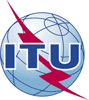 Международный союз электросвязиБюро стандартизации электросвязиМеждународный союз электросвязиБюро стандартизации электросвязи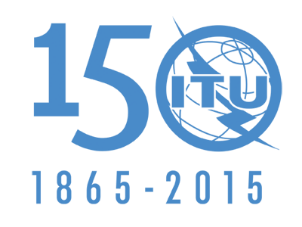 Осн.:


Для контактов:
Тел.:
Факс:
Эл. почта:Циркуляр 160 БСЭ
TSB Workshops/H.O.

Хироси Ота (Hiroshi Ota)
+41 22 730 6356
+41 22 730 5853
tsbworkshops@itu.int−	Администрациям Государств – Членов Союза−	Членам Сектора МСЭ-Т−	Ассоциированным членам МСЭ-Т−	Академическим организациям − Членам МСЭ-ТКопии:–	Председателям и заместителям председателей исследовательских комиссий МСЭ-Т−	Директору Бюро развития электросвязи−	Директору Бюро радиосвязи−	Постоянное представительство Греции в ЖеневеПредмет:Семинар-практикум МСЭ "Показатели работы, QoS и QoE появляющихся сетей и услуг" 
(Афины, Греция, 7−8 сентября 2015 г.)Семинар-практикум МСЭ "Показатели работы, QoS и QoE появляющихся сетей и услуг" 
(Афины, Греция, 7−8 сентября 2015 г.)